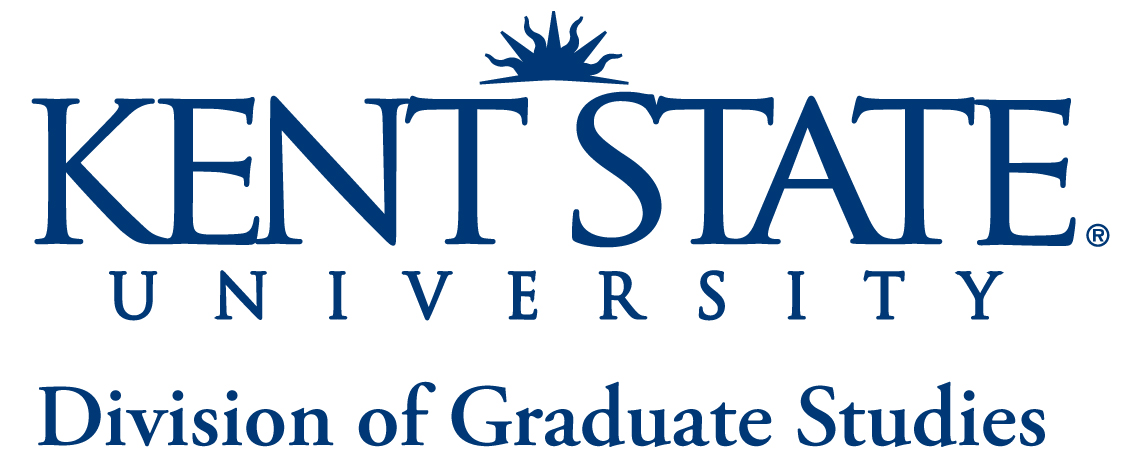 UNIVERSITY FELLOWSHIP NOMINATIONThe University Fellowship is awarded annually to advanced doctoral students to recognize excellent scholarship and research potential.  Each doctoral department/school is eligible to receive up to two University Fellowships.  The nomination form, the nominee’s vita and any appendix materials are due to The Division of Graduate Studies by the last Friday in March.  Late nominations will not be accepted.UNIVERSITY FELLOWSHIP NOMINATIONThe University Fellowship is awarded annually to advanced doctoral students to recognize excellent scholarship and research potential.  Each doctoral department/school is eligible to receive up to two University Fellowships.  The nomination form, the nominee’s vita and any appendix materials are due to The Division of Graduate Studies by the last Friday in March.  Late nominations will not be accepted.UNIVERSITY FELLOWSHIP NOMINATIONThe University Fellowship is awarded annually to advanced doctoral students to recognize excellent scholarship and research potential.  Each doctoral department/school is eligible to receive up to two University Fellowships.  The nomination form, the nominee’s vita and any appendix materials are due to The Division of Graduate Studies by the last Friday in March.  Late nominations will not be accepted.UNIVERSITY FELLOWSHIP NOMINATIONThe University Fellowship is awarded annually to advanced doctoral students to recognize excellent scholarship and research potential.  Each doctoral department/school is eligible to receive up to two University Fellowships.  The nomination form, the nominee’s vita and any appendix materials are due to The Division of Graduate Studies by the last Friday in March.  Late nominations will not be accepted.UNIVERSITY FELLOWSHIP NOMINATIONThe University Fellowship is awarded annually to advanced doctoral students to recognize excellent scholarship and research potential.  Each doctoral department/school is eligible to receive up to two University Fellowships.  The nomination form, the nominee’s vita and any appendix materials are due to The Division of Graduate Studies by the last Friday in March.  Late nominations will not be accepted.UNIVERSITY FELLOWSHIP NOMINATIONThe University Fellowship is awarded annually to advanced doctoral students to recognize excellent scholarship and research potential.  Each doctoral department/school is eligible to receive up to two University Fellowships.  The nomination form, the nominee’s vita and any appendix materials are due to The Division of Graduate Studies by the last Friday in March.  Late nominations will not be accepted.UNIVERSITY FELLOWSHIP NOMINATIONThe University Fellowship is awarded annually to advanced doctoral students to recognize excellent scholarship and research potential.  Each doctoral department/school is eligible to receive up to two University Fellowships.  The nomination form, the nominee’s vita and any appendix materials are due to The Division of Graduate Studies by the last Friday in March.  Late nominations will not be accepted.UNIVERSITY FELLOWSHIP NOMINATIONThe University Fellowship is awarded annually to advanced doctoral students to recognize excellent scholarship and research potential.  Each doctoral department/school is eligible to receive up to two University Fellowships.  The nomination form, the nominee’s vita and any appendix materials are due to The Division of Graduate Studies by the last Friday in March.  Late nominations will not be accepted.UNIVERSITY FELLOWSHIP NOMINATIONThe University Fellowship is awarded annually to advanced doctoral students to recognize excellent scholarship and research potential.  Each doctoral department/school is eligible to receive up to two University Fellowships.  The nomination form, the nominee’s vita and any appendix materials are due to The Division of Graduate Studies by the last Friday in March.  Late nominations will not be accepted.UNIVERSITY FELLOWSHIP NOMINATIONThe University Fellowship is awarded annually to advanced doctoral students to recognize excellent scholarship and research potential.  Each doctoral department/school is eligible to receive up to two University Fellowships.  The nomination form, the nominee’s vita and any appendix materials are due to The Division of Graduate Studies by the last Friday in March.  Late nominations will not be accepted.UNIVERSITY FELLOWSHIP NOMINATIONThe University Fellowship is awarded annually to advanced doctoral students to recognize excellent scholarship and research potential.  Each doctoral department/school is eligible to receive up to two University Fellowships.  The nomination form, the nominee’s vita and any appendix materials are due to The Division of Graduate Studies by the last Friday in March.  Late nominations will not be accepted.UNIVERSITY FELLOWSHIP NOMINATIONThe University Fellowship is awarded annually to advanced doctoral students to recognize excellent scholarship and research potential.  Each doctoral department/school is eligible to receive up to two University Fellowships.  The nomination form, the nominee’s vita and any appendix materials are due to The Division of Graduate Studies by the last Friday in March.  Late nominations will not be accepted.UNIVERSITY FELLOWSHIP NOMINATIONThe University Fellowship is awarded annually to advanced doctoral students to recognize excellent scholarship and research potential.  Each doctoral department/school is eligible to receive up to two University Fellowships.  The nomination form, the nominee’s vita and any appendix materials are due to The Division of Graduate Studies by the last Friday in March.  Late nominations will not be accepted.UNIVERSITY FELLOWSHIP NOMINATIONThe University Fellowship is awarded annually to advanced doctoral students to recognize excellent scholarship and research potential.  Each doctoral department/school is eligible to receive up to two University Fellowships.  The nomination form, the nominee’s vita and any appendix materials are due to The Division of Graduate Studies by the last Friday in March.  Late nominations will not be accepted.UNIVERSITY FELLOWSHIP NOMINATIONThe University Fellowship is awarded annually to advanced doctoral students to recognize excellent scholarship and research potential.  Each doctoral department/school is eligible to receive up to two University Fellowships.  The nomination form, the nominee’s vita and any appendix materials are due to The Division of Graduate Studies by the last Friday in March.  Late nominations will not be accepted.UNIVERSITY FELLOWSHIP NOMINATIONThe University Fellowship is awarded annually to advanced doctoral students to recognize excellent scholarship and research potential.  Each doctoral department/school is eligible to receive up to two University Fellowships.  The nomination form, the nominee’s vita and any appendix materials are due to The Division of Graduate Studies by the last Friday in March.  Late nominations will not be accepted.GRADUATE COORDNIATOR’S INFORMATIONGRADUATE COORDNIATOR’S INFORMATIONGRADUATE COORDNIATOR’S INFORMATIONGRADUATE COORDNIATOR’S INFORMATIONGRADUATE COORDNIATOR’S INFORMATIONGRADUATE COORDNIATOR’S INFORMATIONGRADUATE COORDNIATOR’S INFORMATIONGRADUATE COORDNIATOR’S INFORMATIONGRADUATE COORDNIATOR’S INFORMATIONGRADUATE COORDNIATOR’S INFORMATIONGRADUATE COORDNIATOR’S INFORMATIONGRADUATE COORDNIATOR’S INFORMATIONGRADUATE COORDNIATOR’S INFORMATIONGRADUATE COORDNIATOR’S INFORMATIONGRADUATE COORDNIATOR’S INFORMATIONGRADUATE COORDNIATOR’S INFORMATIONName:Name:Name:Name:Name:Name:Name:Name:Department/School:Department/School:Department/School:Department/School:Department/School:Department/School:Email:Phone:Phone:Phone:Phone:Phone:Phone:Phone:Phone:Phone:NOMINEE’S INFORMATIONNOMINEE’S INFORMATIONNOMINEE’S INFORMATIONNOMINEE’S INFORMATIONNOMINEE’S INFORMATIONNOMINEE’S INFORMATIONNOMINEE’S INFORMATIONNOMINEE’S INFORMATIONNOMINEE’S INFORMATIONNOMINEE’S INFORMATIONNOMINEE’S INFORMATIONNOMINEE’S INFORMATIONNOMINEE’S INFORMATIONNOMINEE’S INFORMATIONNOMINEE’S INFORMATIONNOMINEE’S INFORMATIONTo be eligible for a university fellowship, nominees must be full-time doctoral students, admitted to candidacy, and prepared to enroll in Dissertation II only during the fall and spring semesters of the fellowship year.   Nominees will be rated on their academic credentials and record of scholarship.  To be eligible for a university fellowship, nominees must be full-time doctoral students, admitted to candidacy, and prepared to enroll in Dissertation II only during the fall and spring semesters of the fellowship year.   Nominees will be rated on their academic credentials and record of scholarship.  To be eligible for a university fellowship, nominees must be full-time doctoral students, admitted to candidacy, and prepared to enroll in Dissertation II only during the fall and spring semesters of the fellowship year.   Nominees will be rated on their academic credentials and record of scholarship.  To be eligible for a university fellowship, nominees must be full-time doctoral students, admitted to candidacy, and prepared to enroll in Dissertation II only during the fall and spring semesters of the fellowship year.   Nominees will be rated on their academic credentials and record of scholarship.  To be eligible for a university fellowship, nominees must be full-time doctoral students, admitted to candidacy, and prepared to enroll in Dissertation II only during the fall and spring semesters of the fellowship year.   Nominees will be rated on their academic credentials and record of scholarship.  To be eligible for a university fellowship, nominees must be full-time doctoral students, admitted to candidacy, and prepared to enroll in Dissertation II only during the fall and spring semesters of the fellowship year.   Nominees will be rated on their academic credentials and record of scholarship.  To be eligible for a university fellowship, nominees must be full-time doctoral students, admitted to candidacy, and prepared to enroll in Dissertation II only during the fall and spring semesters of the fellowship year.   Nominees will be rated on their academic credentials and record of scholarship.  To be eligible for a university fellowship, nominees must be full-time doctoral students, admitted to candidacy, and prepared to enroll in Dissertation II only during the fall and spring semesters of the fellowship year.   Nominees will be rated on their academic credentials and record of scholarship.  To be eligible for a university fellowship, nominees must be full-time doctoral students, admitted to candidacy, and prepared to enroll in Dissertation II only during the fall and spring semesters of the fellowship year.   Nominees will be rated on their academic credentials and record of scholarship.  To be eligible for a university fellowship, nominees must be full-time doctoral students, admitted to candidacy, and prepared to enroll in Dissertation II only during the fall and spring semesters of the fellowship year.   Nominees will be rated on their academic credentials and record of scholarship.  To be eligible for a university fellowship, nominees must be full-time doctoral students, admitted to candidacy, and prepared to enroll in Dissertation II only during the fall and spring semesters of the fellowship year.   Nominees will be rated on their academic credentials and record of scholarship.  To be eligible for a university fellowship, nominees must be full-time doctoral students, admitted to candidacy, and prepared to enroll in Dissertation II only during the fall and spring semesters of the fellowship year.   Nominees will be rated on their academic credentials and record of scholarship.  To be eligible for a university fellowship, nominees must be full-time doctoral students, admitted to candidacy, and prepared to enroll in Dissertation II only during the fall and spring semesters of the fellowship year.   Nominees will be rated on their academic credentials and record of scholarship.  To be eligible for a university fellowship, nominees must be full-time doctoral students, admitted to candidacy, and prepared to enroll in Dissertation II only during the fall and spring semesters of the fellowship year.   Nominees will be rated on their academic credentials and record of scholarship.  To be eligible for a university fellowship, nominees must be full-time doctoral students, admitted to candidacy, and prepared to enroll in Dissertation II only during the fall and spring semesters of the fellowship year.   Nominees will be rated on their academic credentials and record of scholarship.  To be eligible for a university fellowship, nominees must be full-time doctoral students, admitted to candidacy, and prepared to enroll in Dissertation II only during the fall and spring semesters of the fellowship year.   Nominees will be rated on their academic credentials and record of scholarship.  Name:Name:Name:Name:Name:Name:Name:Name:Name:Name:Name:Kent State ID (Banner #)Kent State ID (Banner #)Kent State ID (Banner #)Degree:  Degree:  Major:Major:Major:Email:Email:Email:Email:Email:Email:Email:Dissertation Advisor:Dissertation Advisor:Current GPA:Current GPA:Current GPA:Current GPA:Current GPA:Current GPA:Date Passed Candidacy Exam:Date Passed Candidacy Exam:Date Passed Candidacy Exam:Date Passed Candidacy Exam:Date Passed Candidacy Exam:Date Dissertation Proposal Approved:Date Dissertation Proposal Approved:Date Dissertation Proposal Approved:Date Dissertation Proposal Approved:Date Dissertation Proposal Approved:Date Dissertation Proposal Approved:Date Dissertation Proposal Approved:Date Dissertation Proposal Approved:Date Dissertation Proposal Approved:Submit the nomination form, the nominee’s vita and any appendix materials to:Divya Blakemoredblakem1@kent.eduSubmit the nomination form, the nominee’s vita and any appendix materials to:Divya Blakemoredblakem1@kent.eduSubmit the nomination form, the nominee’s vita and any appendix materials to:Divya Blakemoredblakem1@kent.eduSubmit the nomination form, the nominee’s vita and any appendix materials to:Divya Blakemoredblakem1@kent.eduSubmit the nomination form, the nominee’s vita and any appendix materials to:Divya Blakemoredblakem1@kent.eduSubmit the nomination form, the nominee’s vita and any appendix materials to:Divya Blakemoredblakem1@kent.eduSubmit the nomination form, the nominee’s vita and any appendix materials to:Divya Blakemoredblakem1@kent.eduSubmit the nomination form, the nominee’s vita and any appendix materials to:Divya Blakemoredblakem1@kent.eduSubmit the nomination form, the nominee’s vita and any appendix materials to:Divya Blakemoredblakem1@kent.eduSubmit the nomination form, the nominee’s vita and any appendix materials to:Divya Blakemoredblakem1@kent.eduSubmit the nomination form, the nominee’s vita and any appendix materials to:Divya Blakemoredblakem1@kent.eduSubmit the nomination form, the nominee’s vita and any appendix materials to:Divya Blakemoredblakem1@kent.eduSubmit the nomination form, the nominee’s vita and any appendix materials to:Divya Blakemoredblakem1@kent.eduSubmit the nomination form, the nominee’s vita and any appendix materials to:Divya Blakemoredblakem1@kent.eduSubmit the nomination form, the nominee’s vita and any appendix materials to:Divya Blakemoredblakem1@kent.eduSubmit the nomination form, the nominee’s vita and any appendix materials to:Divya Blakemoredblakem1@kent.eduADVISOR’S APPRAISALThe advisor should provide a one- to two-page summary of the nominee’s qualifications (academic credentials and record of scholarship) in the space provided below, or as an appendix to this document.  ADVISOR’S APPRAISALThe advisor should provide a one- to two-page summary of the nominee’s qualifications (academic credentials and record of scholarship) in the space provided below, or as an appendix to this document.  ADVISOR’S APPRAISALThe advisor should provide a one- to two-page summary of the nominee’s qualifications (academic credentials and record of scholarship) in the space provided below, or as an appendix to this document.  (Signature)(Date)NOMINEE’S STATEMENTThe nominee should provide a one- to two-page summary of his or her plans for use of this fellowship in the space provided below, or as an appendix to this document.NOMINEE’S STATEMENTThe nominee should provide a one- to two-page summary of his or her plans for use of this fellowship in the space provided below, or as an appendix to this document.NOMINEE’S STATEMENTThe nominee should provide a one- to two-page summary of his or her plans for use of this fellowship in the space provided below, or as an appendix to this document.(Signature)(Date)